Midnight Sun Photography TourJuly - August Capture golden light reflected on the lakes, highlighting the new leaves on the trees and Sumner in the fells. We combine magical light, amazing locations and expert knowledge in photography. Join us and discover the beauty and nature of Lapland under the unique light of the midnight sun.Your guide, Dr Juha Tolonen, internationally acclaimed landscape photographer and academic, will take you on a photography adventure that takes you to places that you only see in photographs. We share our beautiful locations, away from the tourist route, to inspire you to create exceptional photographs and develop your skills in photography.  Nikon cameras and Manfroto tripods are included; or bring your own camera. Our university background and exceptional knowledge of our Arctic backyard gives you a whole new level of experience. We adapt the tour to your needs and interests, ensuring you make the most of your time with us.Departure point and return: Zero Point, Levi. Time: 21:00 – 01:00, duration approx. 4 hoursMax. group size: 8 people (unsuitable for children under 12)Low level of fitness is requires (very short walking distances)Arctic Frontier provides you with:Comfortable transportHome made snacks & refreshmentsNikon SLR digital cameraManfrotto tripodProfessional instructionInstruction is in English &/or Finnish. www.arcticfrontier.fimail@arcticfrontier.fi+358 466 596443 & +358 466 148 543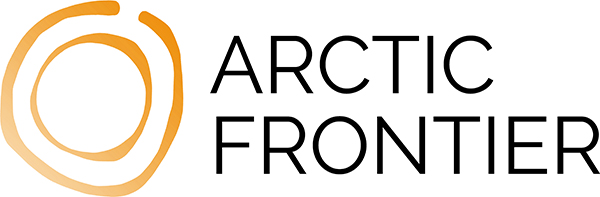 